NORTH CAROLINA STATE STANDARDSELECTRICAL CONSTRUCTION WIRING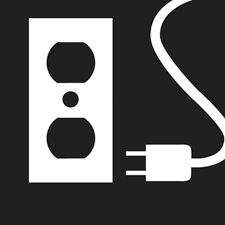 PURPOSEThe Electrical Construction Wiring event willallow each contestant the opportunity to  a practical . Each contestant will have the opportunity to the use their acquired electrical wiring skills to construct an electrical wiring design, using electrical blue prints, written specifications and verbal instructions based on the National Electrical Construction Wiring standards in accordance with the National Electrical Code.First, download and review the GeneralRegulations at: updates.skillsusa.org. *Official SkillsUSA khaki work shirt and pants, black or  , safety gloves and safety glasses with side shields or goggles. (Prescription glasses can be used only if they are equipped with side shields. If not, they must be covered with goggles.)  *SkillsUSA logo not required for State Competition.These regulations refer to clothing items that are pictured and described at: www.skillsusastore.org. Note: Contestants must wear their official contest  the contest orientation meeting.ELIGIBILITYOpen to active SkillsUSA members enrolled inprograms with electrical wiring or electrical trades as the occupational objective.EQUIPMENT 1.   Supplied by the technical committee:a.	All wiring panels, electrical suppliesand materials as required by the project assigned2.   Supplied by the contestant:a.	Latest edition of the National Electrical Code as of the January prior to the SkillsUSA Championships. Note: The NEC handbook is not approved for use in the .b.   All competitors must create a one-page résumé and submit a hard copy to the technical committee chair at orientation. Failure to do so will result in a 10-point penalty.SCOPE OF THE CONTESTThe contest will assess the ability to performjobs or skills selected from the following list of competencies as determined by the SkillsUSA Championships technical committee.Knowledge PerformanceThe contest will include a written knowledgeexam assessing general knowledge of electrical construction wiring. Written portions may also exist during the skills portion of the contest. Knowledge of terms and principles used in residential wiring will be required for the skill demonstration portion of the contest.Skill PerformanceThe skills portion of the contest will include aseries of workstations that have information and instruction sheets for wiring a residence or completing a commercial installation.All   the specifications of the latest edition  of the National Electrical Code as of the January prior to the SkillsUSA Championships.Standards and CompetenciesECW 1.0  — Define and apply safety  rules and practices in residential wiring according to NEC standards1.1	Apply shop rules and regulations to 1.2	List the techniques and practices used to prevent fires1.3	Use electrical and hand tools correctly1.4	Discuss the appropriate methods for lifting and 1.5	Explain appropriate clothing for electrical wiring construction1.6	Outline the safety requirements for   electrical servicesECW 2.0  — Apply knowledge of basic wiring theory according to NEC standards2.1	Use wiring diagrams, schematic diagrams and prints successfully in a scenario2.2	Apply math calculations to circuits and measurements2.3	Discuss theory concepts for troubleshootingECW 3.0  — Discuss important trade information and standards according to the NEC3.1	Explain the purpose and use of theNational Electric Code3.2	Sketch and diagram effectively3.3	Plan the layout of an electrical installation3.4	Use trade catalogs and publications to solve electrical construction wiring problems3.5	Correlate specifications, prints and job sitesECW 4.0  — Use basic equipment and procedures defined by industry standards4.1	Discuss techniques of residential and commercial wiring4.2	Demonstrate wire-pulling techniquesECW 5.0  — Apply knowledge of service loads and electrical safety to electrical construction wiring situations5.1	Compute service loads5.2	Calculate individual service loads5.3	Determine the number of outlets permitted in a circuit5.4	Compute the size of service entrance conductors5.5	Use any wire types listed in NEC 310.16ECW 6.0  — Install a service entrance to meet NECstandards6.1	Install a main service panel and sub- panel6.2	Install circuit breakers in a panel6.3	Install a service entrance cable to service drop6.4	Install  service6.5	Install equipment disconnect6.6	Install meter basesECW 7.0  — Install switch boxes and outlet boxes to meetNEC standards7.1	Install box hangers7.2	Install recess boxes for outlets7.3	Install hangable boxes7.4	Install octagon boxes7.5	Install surface mount boxes7.6	Install recessed fixture housing in a ceiling7.7	Install outlet boxes in dry wall, lath plaster or paneled walls7.8	Install telephone boxes in dry wall, lath plaster or paneled wallsECW 8.0  — Maintain already existing wiring to meet NECstandards8.1	Diagnose and repair incandescent lights8.2	Replace existing receptacles and switches8.3	 branch circuit8.4	Test wiring for correct voltagesECW 9.0  — Rough in, connect and install electrical devices to meet NEC standards9.1	Rough in, connect and install a single pole switch9.2	Rough in, connect and install a three-way switch9.3	Rough in, connect and install a four-way switch9.4	Rough in, connect and install a duplex 9.5	Rough in, connect and install a 120–240 volt distribution panel9.6	Rough in, connect and install a door chime system9.7	Rough in, connect and install a ground fault interrupting device9.8	Rough in, connect and install an emergency warning system9.9	Rough in, connect and install a photoelectric cell control9.10	Rough in, connect and install a surface raceway9.11	Rough in, connect and install an exterior lighting fixture9.12	Rough in, connect and install lighting dimmers9.13	Rough in, connect and install TV outlets9.14	Rough in, connect and install telephone outlets9.15	Rough in, connect and install emergency lighting systems9.16	Rough in, connect and install appliance circuits9.17	Rough in, connect and install occupancy sensor9.18	Rough in, connect and install motion sensorECW 10.0 — Install PVC and EMT conduit to meet NECstandards10.1	Make 90-degree bends from measurements10.2	Make offset bends from measurements10.3	Make back-to-back bends from measurements10.4	Make saddle bends from measurements10.5	Determine correct conduit measurementsECW 11.0 — Install  telecommunications infrastructure  to meet current TIA/EIA 570 standards11.1	Install a coaxial cable with “F” type connectors and terminating hardware11.2	Install unshielded twisted-pair cable, connectors and terminating hardware11.3	Install 110-type terminating hardwareECW 12.0 — Apply knowledge of NEC Chapter 5 SpecialOccupanciesECW 13.0 — Apply knowledge of the International EnergyConservation Code